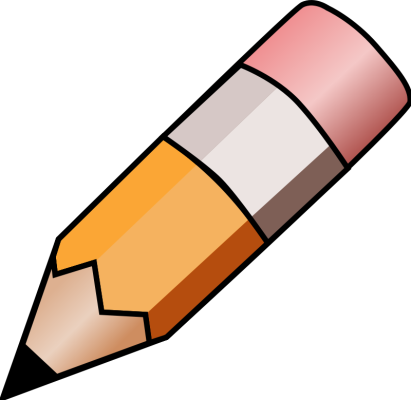 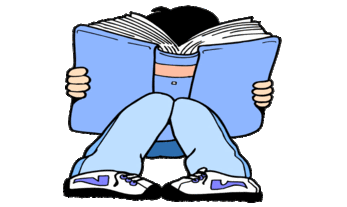 YEAR 4 HOME LEARNING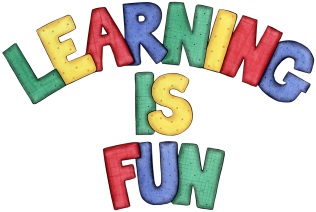 YEAR 4 HOME LEARNINGDate Set28.03.19Date Due03.04.19MathleticsThis week will be focussing on length. All activities can be found on matheletics.com. Every child has their username and passwords in their reading records.SpellodromeWritingThis week children will be focusing on tricky words. Spelling can also be found on spellodrome.comhospitalscontinueexperienceoccasionpeculiarpurposesentencethereforethroughwomenxylophonesincerelybisectbraillearidelaboratesalarydescriptiondifferencecelebrateWriting taskYour task this week is to write an information text on what life would have been like for children 100 years go. Think about school life and what they would do for fun. ReadingRecommended daily reading time:KS2 40 minutes.Home Learning ProjectDate Set:                       N/A                             Date Due:GreekPlease go to Greek Class Blog for Greek Home LearningGreek Class - St Cyprian's Greek Orthodox Primary Academy